Verpflichtung zur Einhaltung der datenschutzrechtlichen
Anforderungen nach dem Kirchlichen Datenschutz-Gesetz
(KDG)
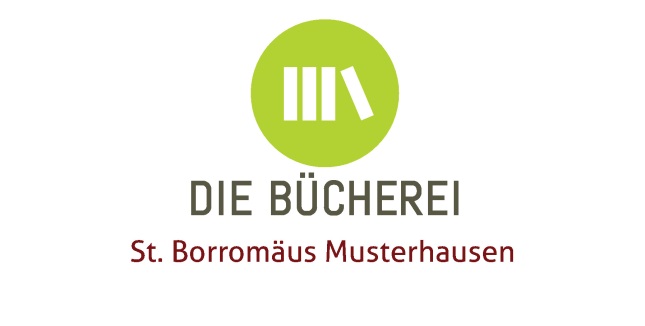 Frau/Herr ______________________________________________wurde darauf verpflichtet, dass es untersagt ist, personenbezogene Daten unbefugt zu verarbeiten. Personenbezogene Daten dürfen daher nur verarbeitet werden, wenn eine Einwilligung bzw. eine gesetzliche Regelung die Verarbeitung erlauben oder eine Verarbeitung dieser Daten vorgeschrieben ist. Die Grundsätze für die Verarbeitung personenbezogener Daten sind in § 7 KDG festgelegt und beinhalten im Wesentlichen folgende Verpflichtungen:Personenbezogene Daten müssena) auf rechtmäßige Weise und in einer für die betroffene Person nachvollziehbaren Weise verarbeitet werden;b) für festgelegte, eindeutige und legitime Zwecke erhoben werden und dürfen nicht in einer mit diesen Zwecken nicht zu vereinbarenden Weise weiterverarbeitet werden;c) dem Zweck angemessen und erheblich sowie auf das für die Zwecke der Verarbeitung notwendige Maß beschränkt sein („Datenminimierung“);d) sachlich richtig und erforderlichenfalls auf dem neuesten Stand sein; es sind alle angemessenen Maßnahmen zu treffen, damit personenbezogene Daten, die im Hinblick auf die Zwecke ihrer Verarbeitung unrichtig sind, unverzüglich gelöscht oder berichtigt werden;e) in einer Form gespeichert werden, die die Identifizierung der betroffenen Personen nur so lange ermöglicht, wie es für die Zwecke, für die sie verarbeitet werden, erforderlich ist;f) in einer Weise verarbeitet werden, die eine angemessene Sicherheit der personenbezogenen Daten gewährleistet, einschließlich Schutz vor unbefugter oder unrechtmäßiger Verarbeitung und vor unbeabsichtigtem Verlust, unbeabsichtigter Zerstörung oder unbeabsichtigter Schädigung durch geeignete technische und organisatorische Maßnahmen („Integrität und Vertraulichkeit“)Verstöße gegen das Datengeheimnis sind Pflichtverletzungen und können rechtliche Konsequenzen haben. Die Verpflichtung gilt auch nach Beendigung der Tätigkeit weiter.Ich bestätige diese Verpflichtung. Ein Exemplar der Verpflichtung habe ich erhalten.[Büchereiort], _____________________________________
Ort, Datum
[Katholische Öffentliche Bücherei St. Borromäus in Musterhausen]____________________________________	_____________________________________
Unterschrift 					Unterschrift
des/der Verpflichteten				des/der Verantwortlichen